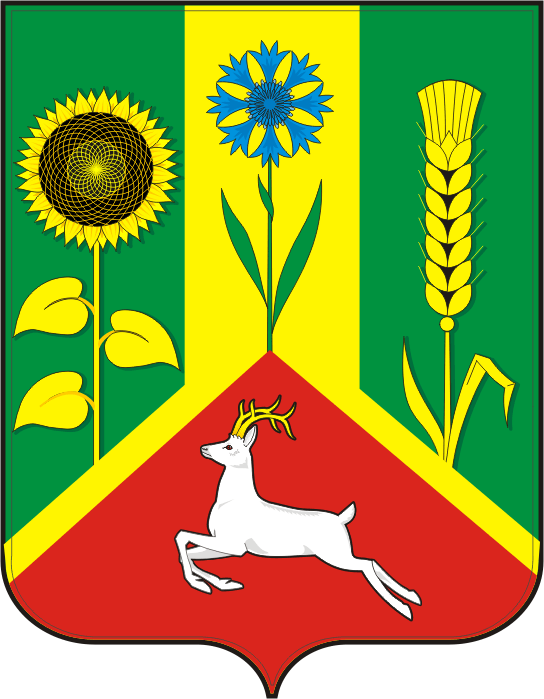 СОВЕТ ДЕПУТАТОВ муниципального образования Васильевский СЕЛЬСОВЕТ САРАКТАШСКОГО РАЙОНА оренбургской областичетвёртый созывР Е Ш Е Н И Е Пятого заседания Совета депутатовВасильевского сельсовета Саракташского района четвёртого созыва18 февраля 2021 г                            с. Васильевка                                   № 21Заслушав и обсудив представленный главой муниципального образования Васильевский сельсовет Саракташского района Оренбургской области Серединовым Александром Николаевичем отчет о результатах своей деятельности, деятельности администрации сельсовета, в том числе о решении вопросов, поставленных Советом депутатов сельсовета за 2020 год,	Совет депутатов сельсоветаР Е Ш И Л :           1. Утвердить отчет главы муниципального образования Васильевский сельсовет Саракташского района Оренбургской области Серединова Александра Николаевича о результатах своей деятельности, деятельности администрации  сельсовета, в том числе о решении вопросов, поставленных Советом депутатов сельсовета за 2020 год (Прилагается).           2. Признать деятельность главы муниципального образования Васильевский сельсовет Саракташского района Оренбургской области Серединова  Александра Николаевича за 2020 год удовлетворительной.           3. Отметить в деятельности главы муниципального образования Васильевский сельсовет Саракташского района Оренбургской области Серединова Александра Николаевича положительные итоги в решении вопросов местного и общегосударственного значения.                       4. Поручить главе муниципального образования Васильевский сельсовет Саракташского района Оренбургской области Серединову Александру Николаевичу в ходе осуществления своей деятельности в 2021 году продолжить работу, направленную на дальнейшее повышение качества жизни жителей сельсовета за счёт бесперебойного функционирования всех систем жизнедеятельности и их дальнейшего развития, социальной стабильности.             5. Контроль за исполнением настоящего решения оставляю за собой. 6. Решение вступает в силу со дня подписания, подлежит, обнародованию на территории муниципального образования и размещению на официальном сайте в сети Интернет  администрации  Васильевского сельсовета Саракташского района Оренбургской области.Председатель Совета депутатов сельсовета-Глава  муниципального образования                                        А.Н. СерединовПриложение к решению Совета депутатов сельсовета18.02.2021 г № 21О Т Ч Е Тглавы муниципального образования Васильевский сельсовет Саракташского района Оренбургской области на заседании Совета депутатов сельсовета о результатах своей деятельности, деятельности администрации сельсовета, в том числе о решении вопросов, поставленных Советом депутатов сельсовета за 2020 год.Уважаемые депутаты, приглашённые!        В соответствии с действующим законодательством и Уставом муниципального образования Васильевский сельсовет Саракташского района обращаюсь к вам с отчётом о результатах нашей деятельности за 2020 год.В 2020   мир, столкнулись с эпидемией новой коронавирусной инфекцией. Пандемия внесла серьезные коррективы в нашу жизнь но, несмотря на все трудности 2020 год был насыщенным и результативным.     2020 год - год 75-летия Победы в Великой Отечественной войне, объявленный в стране Годом памяти и славы. В течение года проводились различные мероприятия, приводили в порядок воинские захоронения, памятники, могилы ветеранов. Проведен ремонт мемориала в с. Кульчумово, обновили к юбилейной дате памятник воинам Вов в селе Васильевка. Также жители села Кульчумово на собранные, и спонсорские деньги изготовили и установили памятник труженикам тыла и детям войны и обустроили  прилегающую к нему территорию.         Главное общественно-политическое событие прошедшего года - участие в общероссийском голосовании по вопросу одобрения изменений в Конституцию Российской Федерации.        Это был год  муниципальных выборов,  избран новый четвертый состав Совета депутатов – 12 депутатов.Первой и основной составляющей развития поселения являетсяобеспеченность финансами, для этого ежегодно формируется бюджет поселения. Формирование проводится в соответствии с 131 ФЗ "Об общих принципах организации местного самоуправления в Российской Федерации" и Бюджетного кодекса. Бюджет утверждается Советом депутатов, после проведения публичных слушаний.   В 2020 году в доходная часть бюджета поступило 8 446,3 тыс. руб что составляет 100% к уточненному плану.    Объем налоговых и неналоговых доходов в структуре доходов бюджета составил  44% или 3 762,6 тыс. руб.    Безвозмездные поступления от бюджетов других в бюджете сельсовета составили 4 683, 6 тыс. руб, в том числе дотации на выравнивание бюджетной обеспеченности из областного бюджета  719, тыс. руб.   Основным источником наполняемости бюджета является земельный налог, его поступило в бюджет 1 638, 1 тыс. руб, доля собственных доходов составило 43%.  Исполнение расходной части бюджета составило – 8 525,7 тыс. руб.     В рамках нормотворческой деятельности за отчетный период по основным вопросам деятельности администрацией сельского поселения принято: 76 постановлений, 28 распоряжений, рассмотрено 84 письменных и 12 устных обращений и заявлений граждан, которые в основном касались,  земельного вопроса, водоснабжения, оформления льгот, содержания домашних животных и т.д.  Все обращения и заявления были рассмотрены в установленный законодательством срок и на них даны соответствующие ответы.В течение года специалистами администрации было принято и отработано входящей документации – 411 документа, это письма, запросы, информация. Отправлено и выдано исходящей документации- 976  документов (ответы на письма, запросы, отчеты и справки, выданные населению).Произведено 20 нотариальных действий: доверенностей – 19, подлинность подписи- 1.В администрации сельсовета ведется работа антикоррупционной направленности, распоряжением главы администрации назначен ответственный за данную работу. Ежегодно муниципальные служащие и депутаты сельсовета сдают справки о доходах, расходах, обязательствах имущественного характера на себя, супругов и несовершеннолетних детей. Фактов коррупционной направленности в администрации сельсовета выявлено не было.В течение года обеспечивалась законотворческая деятельность Совета депутатов  Васильевского сельсовета третьего, а затем четвертого  созыва. В Совет депутатов избрано 12 депутатов от всех сел муниципального образования.В 2020 году было проведено 6 заседаний Совета депутатов, на которых было принято 35 решений нормативно-правовых актов.Основные вопросы, которые  рассматривались на заседаниях Совета депутатов это: исполнение бюджета по кварталам, за календарный год,  рассмотрение и утверждение бюджета на новый календарный год, вопросы пожарной безопасности на территории сел МО, благоустройство населенных пунктов,  принимались новые нормативные правовые акты, вносились изменения в действующие    в соответствие с изменениями Федеральных и областных правовых актов.Проекты решений Совета депутатов и постановлений администрации направляются в прокуратуру района для проведения экспертизы воизбежания неправильных действий и нарушения закона.    Информационным источником для изучения деятельности нашего поселения являются: официальный сайт администрацииВасильевского сельсовета, где размещаются нормативно правовые акты, объявления, информация для населения.На территории муниципального образование работает сельхозпредприятие ООО «Саракташхлебопродукт» и обрабатывает паевые земли колхоз «Власть Советов». Оба предприятия динамично развиваются и своевременно в полном объеме перечисляют в бюджет сельского поселения налог на доходы физических лиц и земельный налог на земли сельскохозяйственного назначения. Предоставляют рабочие места, можно работать на месте не выезжая за пределы своего села.Одним из самых актуальных вопросов был и остается вопросблагоустройства сел  муниципального образования.Администрацией сельсовета совместно со старостами и депутатами в 2020 году были выполнены следующие мероприятия:-в весенний период производилось грейдирование дорог в селах: Васильевка, Кульчумово,  Покурлей;-  в селе Васильевка были отсыпаны площадки и установлены контейнеры для сбора ТКО. Вывоз мусора осуществляет ООО «Природа» раз в неделю по средам.- регулярно и своевременно старались следить за ремонтом светильников уличного освещения и добавляем новые светильники;-  в прошедшем году массово  субботники не проводились, в связи с пандемией, но небольшими группами в каждом селе провели уборку территорий, жители приводили в порядок придомовые территории, в летнее время проводился обкос сорной растительности;- в 2020 году по программе капитального ремонта была отремонтирована крыша в с. Васильевка, по улице Дружба № 7. Крыша была сделана качественно и в срок.- в каждом селе большая работа была проведена Советом по благоустройству кладбища. Всегда в порядке кладбище в с. Татарский Саракташ, Кульчумово, Васильевке.  По их инициативе были проведены субботники по уборке мусора, вырубке старых деревьев и замена части ограждения.  В селе Новоселки на сельском  кладбище заменили ограждение, центральные ворота и также провели вырубку деревьев и кустарников.- постановка дорог местного значения на кадастровый учет и оформление их в собственность. В настоящее время на кадастровый учет поставлено 33 земельных участка под дорогами, но с оформлением в собственность муниципального образования возникли проблемы и в настоящее время оформлять будем через суд, а на это тоже нужно время.- большая работа была проведена администрацией муниципального образования по участию в программе инициативного бюджетирования. Были проведены собрания с жителями села Татарский Саракташ, определена проблема, избрана инициативная группа, составлена вся необходимая документация и наш проект прошел, теперь мы в этом году будем его реализовывать. Прект «Благоустройство территории сельского клуба», стоимость проекта 1 243 982 тыс руб.  Проект подразумевает разные источники финансирования: местный бюджет – 163 982тыс. руб, субсидия – 818 тыс. руб, спонсоры- 80 тыс. руб, население – 170 тыс. руб, средства на социального значимые мероприятия от депутата Законодательного Собрания Оренбургской области Аникеева Андрея Анатольевича – 12 тыс. руб. Сейчас вся документация по проекту представлена на торги.Здравоохранение: 5 сел обслуживаются фельдшерами, село Новоселки из-за отсутствия специалиста обслуживается мобильным ФАПом.Во всех ФАП хорошие условия для работы, благодаря руководству Саракташской РБ учреждения здравоохранения работают без сбоев,нареканий на работу медицинских работников нет.Образование: на территории муниципального образования находиться одна средняя и две основные общеобразовательные школы, в которых обучается около 80 учащихся с 1 по 9 классы. На базе Васильевской СОШ работает дошкольная группа.  В 2020 году частично был произведен ремонт мягкой кровли и замена насоса в Васильевской школе. Все школы были готовы к началу учебного года, но в каждой школе есть проблемы, которые необходимо решать, это: ремонт крыши в Кульчумовской школе, Новопокурлеевской школе, желательно заменить окна во всех школах, ремонт  отопительной системы в Васильевской школе и монтаж эвакуационной лестницы со второго этажа в Новопокурлеевской школе.Культура: имеется 2 ДК и 3 сельских клуба. Косметический ремонт был частично сделан в клубе д. Покурлей. Проблемы с теплом в зимнее время возникают в ДК с. Кульчумово и клубе с. Новоселки где электроотопление. Работникам культуры сложно было работать в прошедшем году, так как со сложившейся эпидемиологической обстановкой в стране нельзя было организовывать и проводить мероприятия, но  работать нужно было, работники культуры работали в онлайн - режиме.  Поэтому в сети Интернет была создана группа «Культура Васильевского сельсовета», где размещается материал о проводимых на территории мероприятиях.Работа общественных формирований: при администрации сельсовета созданы и работают общественные формирования: ООПН, общественный Совет по профилактике и предупреждению правонарушений, Совет ветеранов, Совет женщин, Совет молодежи, общественная инспекция по профилактике правонарушений и преступлений среди подростков. Основная работа данных общественных формирований заключается в профилактике и предупреждение правонарушений и преступлений на территории муниципального образования. Совместно с участковым уполномоченным полиции проводятся рейды по неблагополучным семьям и гражданам, по многодетным семьям, организуется дежурство в выходные, праздничные и каникулярные дни. Также общественность помогает в организации и проведении различных мероприятий, праздников, субботников, акций.Пожарная безопасность.В целях обеспечения мер пожарной безопасности в селах муниципального образования  в 2020 году с помощью общественности проводились инструктажи граждан по пожарной безопасности, распространяются памятки населению по соблюдению мер пожарной безопасности. В селах имеется необходимый противопожарный инвентарь. Ежегодно в поселении разрабатываются и утверждаются мероприятия и проводятся месячники  пожарной безопасности.Ведётся работа с одинокими и одиноко проживающими гражданами, с многодетными семьями. В муниципальном образовании создана и работает ДПД. Имеется пожарная машина, которая стоит в теплом боксе, всегда находиться в рабочем состоянии и выезжает по первому сигналу.Каковы планы на 2021 год:- продолжать работу по благоустройству населенных пунктов;-  постановка дорог местного значения на кадастровый учет и оформление их в собственность;- работа с недвижимостью, находящейся в муниципальной собственности;- подготовка документов по капитальному ремонту двухэтажных домов по улицы Дружба в селе Васильевка;- подготовка и празднование юбилея с. Татарский Саракташ, с. Кульчумово;- участие в программе инициативного бюджетирования.Разослано:депутатам Совета депутатов сельсовета, руководителям учреждений, места для обнародования, официальный сайт администрации сельсовета,  в дело